Junák – český skaut, středisko Svatý Jiří Ostrava,98. oddíl Lyra z. s., Nám. Msgre Šrámka 4, 70200 Ostrava – Moravská Ostrava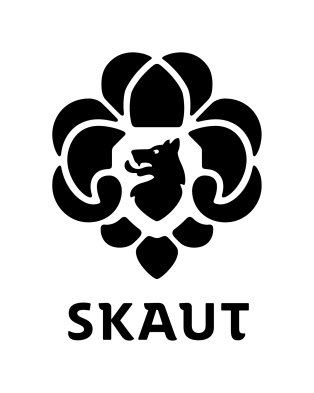 Oddílový dodatek k přihlášceJméno a příjmení:………………………………………………….       Přezdívka:	Datum narození: 	Rodné číslo: 	Zdravotní pojišťovna: ……………………………………………       Škola: 	Bydliště: 	E-mail: ……………………………………………………………  Telefon:	KontaktyMatkaJméno: 	Příjmení: 	E-mail: 	Telefon:	Bydliště**: 	OtecJméno:	Příjmení:	E-mail: 	Telefon:	Bydliště**: 	Jiný zákonný zástupceJméno:	Příjmení:	E-mail:	Telefon:	Bydliště**: 	Informace o oddílových akcích má dostávat: *MATKAOTEC MATKA I OTECZÁKONNÝ ZÁSTUPCESouhlasím/Nesouhlasím se zveřejňováním fotografií svého dítěte; například ve webovém albu 98. oddílu LYRA (http://98oddil.rajce.idnes.cz/) nebo na facebookových stránkách oddílu. *Souhlasím/Nesouhlasím s tím, aby přeplatky z průběžných akcí během roku, které nepřesáhnou 50Kč, byly použity pro další potřeby oddílu. *V rámci poplatku za registraci má každý člen oddílu nárok na 1 skautský časopis. Je vydáváno několik druhů časopisu podle věkových kategorií dětí. Zakroužkujte, prosím, který časopis chcete odebírat:ČASOPIS SVĚTÝLKO (zaměřeno na věkovou kategorii světlušek a vlčat)ČASOPIS SKAUT – JUNÁK (změřeno na věk skautek a skautů)ČASOPIS ROVERSKÝ KMEN (zaměřeno na věk roverů a rangers)NECHCI ČASOPISPoznámky ke zdravotnímu stavu dítěteTrpí dítě přecitlivělostí, alergií, astmatem atd.? Popište včetně projevů a alergenů.Má dítě nějakou trvalou závažnou chorobu? (epilepsie, cukrovka atd.)Je dítě schopné pohybové aktivity bez omezení? Pokud ne, jaké je to omezení?Utrpělo dítě v posledních 12 měsících nějaké úrazy, či prodělalo závažné onemocnění?Jiné sdělení (pomočování, různé druhy fóbií nebo strachu, činnosti nebo jídla, kterým se dítě vyhýbá, hyperaktivita, zvýšená náladovost, specifické rady nebo prosby atd.):Dítě dovede / nedovede plavat.